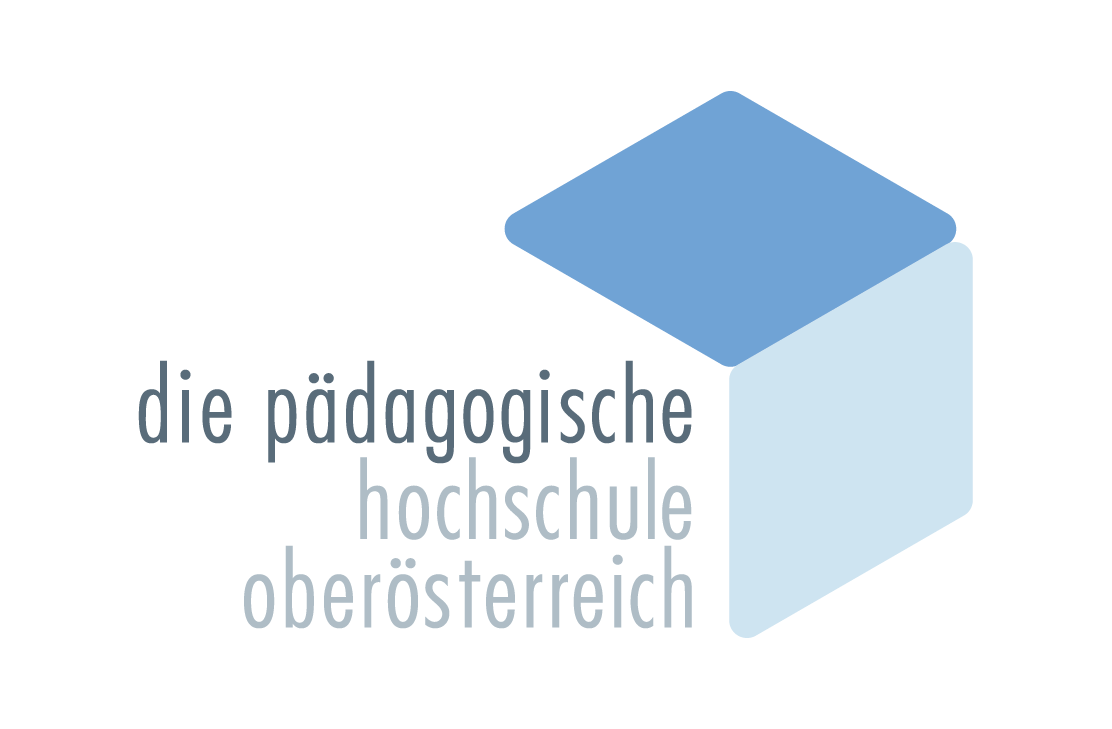 Arbeitsgemeinschaft: JugendrotkreuzLeitung:	RegionARGE-Leiter/inBR – RI - SDSebastian Starzinger, BEd
MS Franziskusschule Ried i.I, Kapuzinerberg 19, 4910 Ried
Tel. +43 677 61455011,  sebastian.starzinger@gmail.com 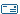 Cornelia Waldenberger
VS Taiskirchen, Schulstraße 4, 4753 Taiskirchen
Tel. +43 7764 7300,  direktion@vs-taiskirchen.at RO – UU – FR - PEDMS Manfred	Spenlingwimmer, BEd
MS St. Martin/M., Schulstraße 11, 4113 St. Martin/Mühlkreis
tel. +43 664 8858 3856,  mspen@gmx.at SR Ulla Langhammer,
VS St. Gotthard, St. Gotthard 3, 4112, St. Gotthard i.M. 
Tel. +43 676 970 1013,  u.langhammer@eduhi.at Alexandra Schilcher
MS Pregarten, Althauserstr.10, 4230 Pregarten
Tel. +43 699 1270 7274,  as.schilcher@gmail.com GM – VBGabriele Stöckl, MA
MS Gmunden-Stadt, Habertstraße 7-9, 4810 Gmunden
Tel. +43 660 1416708,  gabrielestoeckl@gmx.at Wolfgang Pohn
VS Timelkam, Schulweg 3, 4850 Timelkam
Tel. +43 664 823 4247,  wolfgang.pohn@o.roteskreuz.at EF - GR – WE - WLSL Marlene Holzinger
MS Eferding Nord, Postgütlstraße 4a, 4070 Eferding
Tel. +43 664 4575 421,  marlene.holzinger@o.roteskreuz.at Lieselotte Bruckner
TMS 1 Grieskirchen, Parzer Schulstr. 1, 4710 Grieskirchen
Tel. +43 664 4000 433,  lieselotte.bruckner@ph-linz.at Bernhard Schermair
MS 6 Vogelweide, Porzellangasse 46, 4600 Wels
Tel. +43 699 1500 7162,  bernhard.schermair@schule.ooe.at KI – SE – SRAnke Pawel-Koch
MS Bad Hall, Stelzhamerstr. 1, 4540 Bad Hall
Tel. +43 664 9653 701,  paan@ms-badhall.at LL – LSMichael Horopciuc, MA
VS/MS Brucknerschule Linz d. Franziskanerinne, 	Brucknerstr. 8, 
4020 Linz
Tel. +43 664 8921 857,  michael.horopciuc@o.roteskreuz.at Michael Heilbrunner, MSc
PPHL, MS Hart, Limesstraße 2, 4060 Leonding
Tel. +43 660 4651 041,  m.heilbrunner@gmail.com 